Ex 1  Ecris les nombres en chiffres.Décompose les nombres comme dans l’exemple :Exemple : 1 023 = (1 X 1 000) + (2X10) + 3Ex 2  Ecris les nombres en chiffres.Décompose les nombres comme dans l’exemple :Exemple : 1 023 = (1 X 1 000) + (2X10) + 3Ex 1  Ecris les nombres en chiffres.Décompose les nombres comme dans l’exemple :Exemple : 1 023 = (1 X 1 000) + (2X10) + 3Ex 2  Ecris les nombres en chiffres.Décompose les nombres comme dans l’exemple :Exemple : 1 023 = (1 X 1 000) + (2X10) + 3Dictée de nombresDemande à la maîtresseEx 1   Voici le tirage de quelques journaux français. Ecris ces nombres en lettres.Ex 2   Voici le nombre d’habitants de quelques villes.Ecris ces nombres en lettres.Dictée de nombresDemande à la maîtresseEx 1   Voici le tirage de quelques journaux français. Ecris ces nombres en lettres.Ex 2   Voici le nombre d’habitants de quelques villes.Ecris ces nombres en lettres.Ex 1   Range ces nombres en ordre croissant N’oublie pas le signe !Range ces nombres en ordre décroissantN’oublie pas le signe !Ex 2   Range ces nombres en ordre croissant N’oublie pas le signe !Range ces nombres en ordre décroissant N’oublie pas le signe !Ex 1   Range ces nombres en ordre croissant N’oublie pas le signe !Range ces nombres en ordre décroissantN’oublie pas le signe !Ex 2   Range ces nombres en ordre croissant N’oublie pas le signe !Range ces nombres en ordre décroissant N’oublie pas le signe !Ex 1   Encadre chacun de ces nombres entre 2 centaines consécutives.Ex 2   Encadre chacun de ces nombres entre 2 milliers consécutifs.Ex 3   Encadre chacun de ces nombres entre 2 dizaines consécutives.Ex 4   Encadre chacun de ces nombres entre 2 centaines consécutives.Ex 1   Encadre chacun de ces nombres entre 2 centaines consécutives.Ex 2   Encadre chacun de ces nombres entre 2 milliers consécutifs.Ex 3   Encadre chacun de ces nombres entre 2 dizaines consécutives.Ex 4   Encadre chacun de ces nombres entre 2 centaines consécutives.Ex 1   Reproduis cette ligne graduée sur ton cahier.Place précisément 7 800 et 8 700Place approximativement 8 240 et 9 280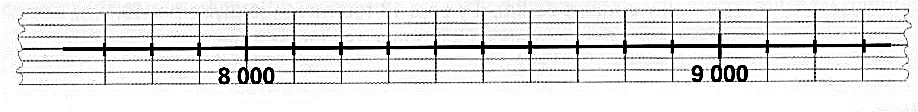 Ex 2   Reproduis cette ligne graduée sur ton cahier.Place précisément 34 000  et 42 000Place approximativement 28 900 et 36 200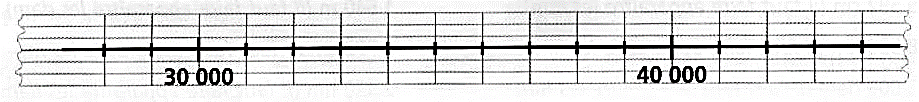 Ex 3   Reproduis cette ligne graduée sur ton cahier.Place précisément 36 000  et 41 000Place approximativement 37 100 et 39 300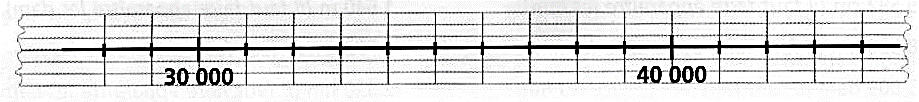 Ex 1   Reproduis cette ligne graduée sur ton cahier.Place précisément 7 800 et 8 700Place approximativement 8 240 et 9 280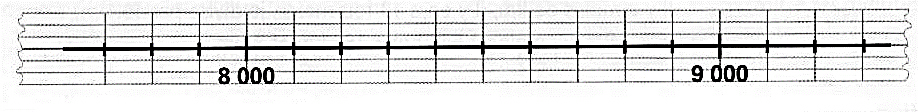 Ex 2   Reproduis cette ligne graduée sur ton cahier.Place précisément 34 000  et 42 000Place approximativement 28 900 et 36 200Ex 3   Reproduis cette ligne graduée sur ton cahier.Place précisément 36 000  et 41 000Place approximativement 37 100 et 39 300Dictée de fractionsDemande à la maîtresseEx 1   L’unité est  « u » ; Pour chaque segment écris sa longueur avec une fraction de « u »Ex 2   L’unité est  « u » ; Pour chaque segment écris sa longueur avec une fraction de « u »Dictée de fractionsDemande à la maîtresseEx 1   L’unité est  « u » ; Pour chaque segment écris sa longueur avec une fraction de « u »Ex 2   L’unité est  « u » ; Pour chaque segment écris sa longueur avec une fraction de « u »Ex 1   Place chaque fraction sur la droite graduéeEx 2   Place chaque fraction sur la droite graduéeEx 1   Place chaque fraction sur la droite graduéeEx 2   Place chaque fraction sur la droite graduéeEx 1   complète avec le signe < ou >Ex 2   complète avec le signe < ou >Ex 1   complète avec le signe < ou >Ex 2   complète avec le signe < ou >Ex 1   Dans chaque nombre, entoure les chiffres 3 et 5 puis écris la valeur de chacun d’eux.Exemple : 512 3235 = 500 000 ; 3 = 300 ; 3 = 3Ex 2  Dans chaque nombre, entoure les chiffres 3 et 5 puis écris la valeur de chacun d’eux.Exemple : 512 3235 = 500 000 ; 3 = 300 ; 3 = 3Ex 1   Dans chaque nombre, entoure les chiffres 3 et 5 puis écris la valeur de chacun d’eux.Exemple : 512 3235 = 500 000 ; 3 = 300 ; 3 = 3Ex 2  Dans chaque nombre, entoure les chiffres 3 et 5 puis écris la valeur de chacun d’eux.Exemple : 512 3235 = 500 000 ; 3 = 300 ; 3 = 3Ex 1  Décompose les nombres comme dans l’exemple :38,654 = 38 + + + Ex 2  Décompose les nombres comme dans l’exemple :38,654 = 38 + + + Ex 3  Décompose les nombres comme dans l’exemple :38,654 = 38,654 = 38 + + + Ex 1  Décompose les nombres comme dans l’exemple :38,654 = 38 + + + Ex 2  Décompose les nombres comme dans l’exemple :38,654 = 38 + + + Ex 3  Décompose les nombres comme dans l’exemple :38,654 = 38,654 = 38 + + + Ex 1   Ecris le nombre correspondant à chaque lettreEx 2   Ecris le nombre correspondant à chaque lettreEx 3   Ecris le nombre correspondant à chaque lettreEx 1   Ecris le nombre correspondant à chaque lettreEx 2   Ecris le nombre correspondant à chaque lettreEx 3   Ecris le nombre correspondant à chaque lettreJe sais composer et décomposer les grands nombres entiersa) Mille : 3u 7c 2dUnités simples : 8c 6u 2db) Mille : 9u 2c 4dUnités simples : 1d 2c503 127800 654a) Mille : 4d 7u 8cUnités simples : 1d 3ub) Mille : 2d 7uUnités simples : 9u 1 c92 125743 002Je sais composer et décomposer les grands nombres entiersa) Mille : 3u 7c 2dUnités simples : 8c 6u 2db) Mille : 9u 2c 4dUnités simples : 1d 2c503 127800 654a) Mille : 4d 7u 8cUnités simples : 1d 3ub) Mille : 2d 7uUnités simples : 9u 1 c92 125743 002Je sais écrire en chiffres des grands nombres dictésJe sais écrire les nombres en lettresLe Monde960 610Le Parisien499 957L’Equipe365 654Les Echos118 722Libération142 555Marseille - Aix851 420Bordeaux235 891Toulouse 439 553Nantes 283 288Grenoble 156 659Je sais écrire en chiffres des grands nombres dictésJe sais écrire les nombres en lettresLe Monde960 610Le Parisien499 957L’Equipe365 654Les Echos118 722Libération142 555Marseille - Aix851 420Bordeaux235 891Toulouse 439 553Nantes 283 288Grenoble 156 659Je sais comparer et ranger des grands nombres entiers12 321123 21221 321213 21232 12332 32145 654465 54654 654564 54664 56446 54687 897879 98778 987789 98788 97898 79825 852825 85252 258528 25882 58285 258Je sais comparer et ranger des grands nombres entiers12 321123 21221 321213 21232 12332 32145 654465 54654 654564 54664 56446 54687 897879 98778 987789 98788 97898 79825 852825 85252 258528 25882 58285 258Je sais encadrer des grands nombres entiers12 321123 21221 321213 21232 12332 32145 654465 54654 654564 54664 56446 54687 897879 98778 987789 98788 97898 79825 852825 85252 258528 25882 58285 258Je sais encadrer des grands nombres entiers12 321123 21221 321213 21232 12332 32145 654465 54654 654564 54664 56446 54687 897879 98778 987789 98788 97898 79825 852825 85252 258528 25882 58285 258Je sais repérer et placer des grands nombres entiers sur une droite graduéeJe sais repérer et placer des grands nombres entiers sur une droite graduéeJe sais lire et représenter une fractionJ’utilise des fractions pour exprimer des longueursA                                          BC                          DE          FG                               HJe sais lire et représenter une fractionJ’utilise des fractions pour exprimer des longueursA                                          BC                          DE          FG                               HJe sais repérer et placer des fractions sur une droite graduée12;32;42;520011223323;43;63;830011223314;34;74;1040011223332;54;148;11400112233Je sais repérer et placer des fractions sur une droite graduée12;32;42;520011223323;43;63;830011223314;34;74;1040011223332;54;148;11400112233Je sais comparer des fractions de même dénominateur   …     …     …     …     …     …     …     …     …     …     …     …  Je sais comparer des fractions de même dénominateur   …     …     …     …     …     …     …     …     …     …     …     …  Je connais la valeur des chiffres en fonction de leur position203 45565 301583 26413 054425 307657 139Je connais la valeur des chiffres en fonction de leur position203 45565 301583 26413 05413 054425 307657 139Je sais décomposer des nombres décimauxJe sais décomposer des nombres décimauxJe sais décomposer des nombres décimauxJe sais décomposer des nombres décimaux7,512 =67,048 =  3,50 =  0,057 = 14,502 =25,164 =  4,52 =  0,032 = 9,654 =65,258 =  12,50 =  0,061 = Je sais décomposer des nombres décimaux7,512 =67,048 =  3,50 =  0,057 = 14,502 =25,164 =  4,52 =  0,032 = 9,654 =65,258 =  12,50 =  0,061 = Je sais repérer et placer des décimaux sur une droite graduée0                                   1                                    2                                    30                                   1                                    2                                    30                                   1                                    2                                    30                                   1                                    2                                    30                                   1                                    2                                    30                                   1                                    2                                    30                                   1                                    2                                    30                                   1                                    2                                    30                                   1                                    2                                    30                                   1                                    2                                    30                                   1                                    2                                    30                                   1                                    2                                    30                                   1                                    2                                    30                                   1                                    2                                    30                                   1                                    2                                    30                                   1                                    2                                    30                                   1                                    2                                    30                                   1                                    2                                    30                                   1                                    2                                    30                                   1                                    2                                    30                                   1                                    2                                    30                                   1                                    2                                    30                                   1                                    2                                    30                                   1                                    2                                    30                                   1                                    2                                    30                                   1                                    2                                    30                                   1                                    2                                    30                                   1                                    2                                    30                                   1                                    2                                    30                                   1                                    2                                    30                                   1                                    2                                    30                                   1                                    2                                    3           A           A           A           A           A           A           A           A           A           A                      B                      B                      B                      B                      B                      B                      B                      B                      B                      BC                              DC                              DC                              DC                              DC                              DC                              DC                              DC                              DC                              DC                              D0                                   1                                    2                                    30                                   1                                    2                                    30                                   1                                    2                                    30                                   1                                    2                                    30                                   1                                    2                                    30                                   1                                    2                                    30                                   1                                    2                                    30                                   1                                    2                                    30                                   1                                    2                                    30                                   1                                    2                                    30                                   1                                    2                                    30                                   1                                    2                                    30                                   1                                    2                                    30                                   1                                    2                                    30                                   1                                    2                                    30                                   1                                    2                                    30                                   1                                    2                                    30                                   1                                    2                                    30                                   1                                    2                                    30                                   1                                    2                                    30                                   1                                    2                                    30                                   1                                    2                                    30                                   1                                    2                                    30                                   1                                    2                                    30                                   1                                    2                                    30                                   1                                    2                                    30                                   1                                    2                                    30                                   1                                    2                                    30                                   1                                    2                                    30                                   1                                    2                                    30                                   1                                    2                                    30                                   1                                    2                                    3                      E                      E                      E                      E                      E                      E                      E                      E                      E                      E                                F                                F                                F                                F                                F                                F                                F                                F                                F                                F       G                                 H       G                                 H       G                                 H       G                                 H       G                                 H       G                                 H       G                                 H       G                                 H       G                                 H       G                                 H0                                   1                                    2                                    30                                   1                                    2                                    30                                   1                                    2                                    30                                   1                                    2                                    30                                   1                                    2                                    30                                   1                                    2                                    30                                   1                                    2                                    30                                   1                                    2                                    30                                   1                                    2                                    30                                   1                                    2                                    30                                   1                                    2                                    30                                   1                                    2                                    30                                   1                                    2                                    30                                   1                                    2                                    30                                   1                                    2                                    30                                   1                                    2                                    30                                   1                                    2                                    30                                   1                                    2                                    30                                   1                                    2                                    30                                   1                                    2                                    30                                   1                                    2                                    30                                   1                                    2                                    30                                   1                                    2                                    30                                   1                                    2                                    30                                   1                                    2                                    30                                   1                                    2                                    30                                   1                                    2                                    30                                   1                                    2                                    30                                   1                                    2                                    30                                   1                                    2                                    30                                   1                                    2                                    30                                   1                                    2                                    3                                           I                                           I                                           I                                           I                                           I                                           I                                           I                                           I                                           I                                           I J                                       K J                                       K J                                       K J                                       K J                                       K J                                       K J                                       K J                                       K J                                       K J                                       K                      L                      L                      L                      L                      L                      L                      L                      L                      L                      LJe sais repérer et placer des décimaux sur une droite graduée0                                   1                                    2                                    30                                   1                                    2                                    30                                   1                                    2                                    30                                   1                                    2                                    30                                   1                                    2                                    30                                   1                                    2                                    30                                   1                                    2                                    30                                   1                                    2                                    30                                   1                                    2                                    30                                   1                                    2                                    30                                   1                                    2                                    30                                   1                                    2                                    30                                   1                                    2                                    30                                   1                                    2                                    30                                   1                                    2                                    30                                   1                                    2                                    30                                   1                                    2                                    30                                   1                                    2                                    30                                   1                                    2                                    30                                   1                                    2                                    30                                   1                                    2                                    30                                   1                                    2                                    30                                   1                                    2                                    30                                   1                                    2                                    30                                   1                                    2                                    30                                   1                                    2                                    30                                   1                                    2                                    30                                   1                                    2                                    30                                   1                                    2                                    30                                   1                                    2                                    30                                   1                                    2                                    30                                   1                                    2                                    3           A           A           A           A           A           A           A           A           A           A                      B                      B                      B                      B                      B                      B                      B                      B                      B                      BC                              DC                              DC                              DC                              DC                              DC                              DC                              DC                              DC                              DC                              D0                                   1                                    2                                    30                                   1                                    2                                    30                                   1                                    2                                    30                                   1                                    2                                    30                                   1                                    2                                    30                                   1                                    2                                    30                                   1                                    2                                    30                                   1                                    2                                    30                                   1                                    2                                    30                                   1                                    2                                    30                                   1                                    2                                    30                                   1                                    2                                    30                                   1                                    2                                    30                                   1                                    2                                    30                                   1                                    2                                    30                                   1                                    2                                    30                                   1                                    2                                    30                                   1                                    2                                    30                                   1                                    2                                    30                                   1                                    2                                    30                                   1                                    2                                    30                                   1                                    2                                    30                                   1                                    2                                    30                                   1                                    2                                    30                                   1                                    2                                    30                                   1                                    2                                    30                                   1                                    2                                    30                                   1                                    2                                    30                                   1                                    2                                    30                                   1                                    2                                    30                                   1                                    2                                    30                                   1                                    2                                    3                      E                      E                      E                      E                      E                      E                      E                      E                      E                      E                                F                                F                                F                                F                                F                                F                                F                                F                                F                                F       G                                 H       G                                 H       G                                 H       G                                 H       G                                 H       G                                 H       G                                 H       G                                 H       G                                 H       G                                 H0                                   1                                    2                                    30                                   1                                    2                                    30                                   1                                    2                                    30                                   1                                    2                                    30                                   1                                    2                                    30                                   1                                    2                                    30                                   1                                    2                                    30                                   1                                    2                                    30                                   1                                    2                                    30                                   1                                    2                                    30                                   1                                    2                                    30                                   1                                    2                                    30                                   1                                    2                                    30                                   1                                    2                                    30                                   1                                    2                                    30                                   1                                    2                                    30                                   1                                    2                                    30                                   1                                    2                                    30                                   1                                    2                                    30                                   1                                    2                                    30                                   1                                    2                                    30                                   1                                    2                                    30                                   1                                    2                                    30                                   1                                    2                                    30                                   1                                    2                                    30                                   1                                    2                                    30                                   1                                    2                                    30                                   1                                    2                                    30                                   1                                    2                                    30                                   1                                    2                                    30                                   1                                    2                                    30                                   1                                    2                                    3                                           I                                           I                                           I                                           I                                           I                                           I                                           I                                           I                                           I                                           I J                                       K J                                       K J                                       K J                                       K J                                       K J                                       K J                                       K J                                       K J                                       K J                                       K                      L                      L                      L                      L                      L                      L                      L                      L                      L                      L